Miamisburg Middle School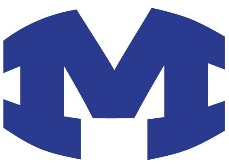 Computer/Networking ServicesStudent Rights and ResponsibilitiesThe following guidelines and procedures shall be complied with by staff, students or community members who are specifically authorized to use the District’s computers or networking services.• Use appropriate language. Do not use profanity, obscenity or any language, which may be offensive to other users. Illegal activities are strictly forbidden. Users are expected to keep messages brief.• Do not reveal your personal home address or phone number or those of other students or colleagues.• Note that electronic mail (e-mail) is not guaranteed to be private. People who operate the system do have access to all messages relating to or in support of illegal activities and such activities may be reported to the authorities.• The use of the computer and/or networks is not permitted for financial gain or for any commercial or illegal activity.• The network should not be used in such a way that is disruptive to other users.• All communications and information accessible via the Internet should be assumed to be private property subject to copyright rules and regulations.• Network rules and regulations are subject to change by the administration.• The user of computer network services is responsible for acceptable use while logged on the system. Users shall keep personal account numbers, home addresses and telephone numbers private. They shall use this system only under their own log-in names and passwords.• The system shall be used only for issues related to education or administration. Commercial, political and/or personal use of the system is strictly prohibited by law or Board policy.• Users shall not view, download or transmit material that is threatening, obscene, disruptive or sexually explicit or that could be construed as harassment or identification of sexual orientation, age, disability, religion or political beliefs.• Users should be aware of and abide by the Miamisburg City Schools copyright policy. Inappropriate activity may result in the cancellation of privileges. Users are not permitted to read other users’ mail or files; they shall not attempt to interfere with other users’ ability to send or receive electronic mail, nor shall they attempt to read, delete, copy, modify or forge other users’ mail.• Users are to report any security problem or misuse of the network to the teacher or the principal or immediate supervisor.Student Signature:		Date:	Guardian Signature:		Date:	